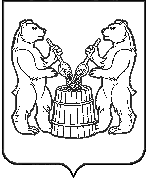 АДМИНИСТРАЦИЯ  УСТЬЯНСКОГО МУНИЦИПАЛЬНОГО ОКРУГААРХАНГЕЛЬСКОЙ  ОБЛАСТИПОСТАНОВЛЕНИЕот 29 декабря 2023 года  № 3208р.п. ОктябрьскийО внесении изменений в муниципальную программу «Молодежь Устьянского муниципального округа»В соответствии со статьей 179 Бюджетного кодекса Российской Федерации, Постановлением администрации Устьянского муниципального округа  № 803 от 26 апреля 2023 года «Об утверждении Порядка разработки и реализации и оценки эффективности муниципальных программ Устьянского муниципального округа»,   в связи с изменением финансового обеспечения администрация Устьянского муниципального округа.ПОСТАНОВЛЯЕТ:Внести изменения в муниципальную программу «Молодежь Устьянского муниципального округа», утвержденную постановлением администрации муниципального района Архангельской области от 14 ноября  2019 года № 1455, изложив её в новой редакции согласно приложению к настоящему постановлению.Настоящее постановление разместить на официальном сайте  Устьянского муниципального округа Архангельской области и в ГАС «Управление».Контроль  за   исполнением   настоящего   постановления   возложить   на заместителя главы по социальным вопросам.Настоящее постановление вступает в силу со дня его подписания.Глава  Устьянского  муниципального округа                                    С.А. Котлов